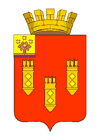 Чувашская Республикагород АлатырьАлатырская городскаятерриториальная избирательная комиссияот  23 июня 2023  г.                                                                                №  54/195-VРЕШЕНИЕО проведении голосования на дополнительных выборах, назначенных на 10 сентября 2023 года, в течение нескольких дней подрядВ целях создания дополнительных возможностей реализации избирательных прав и права на участие в референдуме граждан Российской Федерации, руководствуясь статьей 63.1 Федерального закона «Об основных гарантиях избирательных прав и права на участие в референдуме граждан Российской Федерации», статьей 43.1 Закона Чувашской Республики «О выборах в органы местного самоуправления в Чувашской Республике», Алатырская городская  территориальная избирательная комиссия                                                                 р е ш и л а:1. Провести голосование на дополнительных выборах депутата Собрания депутатов города Алатыря Чувашской Республики седьмого созыва по одномандатному избирательному округу № 11 назначенных на 10 сентября 2023 года, в течение нескольких дней подряд - 8, 9 и 10 сентября 2023 года.2. 8 и 9 сентября 2023 года провести на выборах, указанных в пункте 1 настоящего решения, голосование с использованием дополнительной возможности реализации избирательных прав граждан Российской Федерации - голосование групп избирателей, которые проживают (находятся) в населенных пунктах и иных местах, где отсутствуют помещения для голосования и транспортное сообщение с которыми затруднено.3. Разместить настоящее решение на странице Алатырской городской территориальной избирательной комиссии в сети Интернет.         4. Контроль за исполнением настоящего решения возложить 
на председателя Алатырской городской территориальной избирательной комиссии Марунину Н.В.Председатель Алатырской городской территориальной избирательной комиссии                                                  Н.В. МарунинаСекретарь Алатырской городской территориальной  избирательной комиссии                                                  Т.В. Антонова